TON DUC THANG UNIVERSITY
Faculty of Environment and Labor SafetyEducation Program – Department of Environmental Engineering Technology 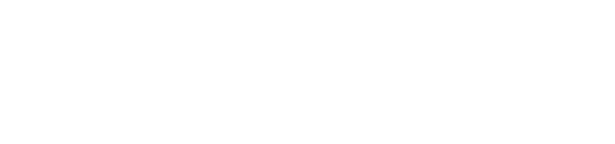 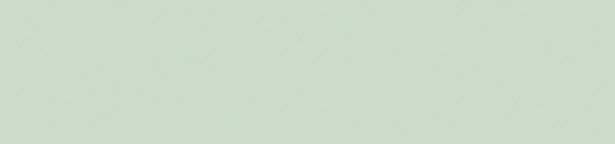 KEYS: General knowledgeSpecialized fundamental coursesSpecialized advanced coursesSpecialized graduationSelective courses90… Prior-completion90… Co‐requisite90…  Prerequisite